昆明八中2021-2022学年度上学期期中考高一生物试卷参考答案一、选择题（每小题1.5分，共60分）二、非选择题（共40分）41（10分）淀粉   糖原必需氨基酸   调节磷酸   脱氧核糖   (含氮)碱基性激素   胆固醇   维生素D42.（10分）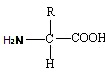 (1)氨基酸 (2)脱水缩合    氨基（-NH2）和羧基(-COOH)（2分）① 双缩脲    紫色② 对A(B)试管用酒精灯加热，B(A)试管不用加热（2分）③ A、B试管都出现紫色43.（10分）（1） ①细胞膜       蛋白质⑤线粒体     4内质网   高尔基体     a同位素标记    差速离心（一定的）流动性44.（10分）（1）6、12、13    11 细胞核细胞骨架13 叶绿体     1 细胞壁流动镶嵌    2 磷脂双分子层     糖被    将细胞与外界环境分隔开  控制物质进出细胞（最后两空顺序可颠倒）12345678910CBBDABCDDC11121314151617181920ABBAADBCCA21222324252627282930ADBACABCAA31323334353637383940ACBCBBDCCD